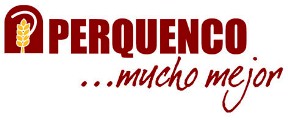 HABITABILIDAD RURAL                                                                       D.S. N° 10/ 2015Este programa permite mejorar las condiciones de habitabilidad de familias que viven en zonas rurales y localidades urbanas de nuestra Comuna. Reconoce particularidades culturales, geográficas y productivas de estos territorios y de quienes residen en ellos.Este apoyo del Estado busca abordar, en un solo acto, el mayor número posible de carencias en materia de habitabilidad (viviendas inhabitables), involucrando tanto a la vivienda y su entorno inmediato, como también su entorno comunitario.LOS POSTULANTES ADULTOS MAYORES (+ 60 AÑOS) QUE CUENTEN CON UN PUNTAJE DE FICHA DE PROTECCIÓN SOCIAL DE HASTA 11.734 PUNTOS QUEDARAN EXENTOS DEL AHORRO EXIGIDOOPCIONES DE POSTULACIÓN1. CONSTRUCCIÓN DE VIVIENDA:   - En Sitio Propio- Conjunto Rurales2. MEJORAMIENTO:Mejoramiento de Servicios ExistentesObras de mantención de la ViviendaAcondicionamiento TérmicoEficiencia Energética3. AMPLIACION:Ampliación o Construcción de Baño o CocinaAmpliación de nuevo DormitorioAmpliación o Construcción de Recintos Complementarios4. MEJORAMIENTO DE ENTORNO:Entorno InmediatoEntorno ComunitarioConstrucción de Equipamiento¿COMO SE FINANCIA?AHORRO EN UFConsultas: en DIDECO; Entidad  Patrocinante MunicipalCONSTRUCCION VIVIENDACONSTRUCCION VIVIENDAMEJORAMIENTO Y AMPLIACION EXISTENTESMEJORAMIENTO Y AMPLIACION EXISTENTESPUNTAJEPUNTAJECONJUNTO RURAL (UF)SITIO PROPIO (UF)MEJORAMIENTO (UF)AMPLIACION (UF)DESDEHASTA1010352.072 11.73430305511.735 13.48450507713.485 16.316